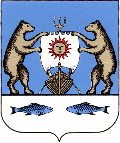 Российская ФедерацияАдминистрация Савинского сельского поселенияНовгородская область Новгородский районРАСПОРЯЖЕНИЕот 08.11.2017  № 226-ргд.СавиноОб утверждении перечня муниципальных программСавинского сельского поселенияВ соответствии с постановлением Администрации Савинского сельского поселения от 18.02.2015 г. № 60 «Об утверждении Порядка принятия решений о разработке муниципальных программ Савинского сельского поселения, их формирования и реализации:  	1. Утвердить прилагаемый перечень муниципальных программ Савинского сельского поселения.2. Разместить на официальном сайте Администрации Савинского сельского поселения.Глава сельского поселения                                                     А.В.Сысоев Утвержден                        распоряжением Администрации Савинскогосельского поселенияот  08.11.2017 № 226-ргпереченьмуниципальных программ Савинского сельского поселения_______________________№ п/пНаименование муниципальной услуги1«Устойчивое развитие сельской территории Савинского сельского поселения на 2018-2020 годы»2 «О формировании современной городской среды  Савинского сельского поселения Новгородского муниципального района Новгородской области на 2018-2022 годы»